ПОЗДРАВЛЯЕМ!!!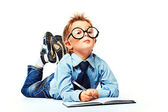  21 марта 2018 года подведены итоги районной  научно – практической конференции школьников, которая реализуется в рамках программы «Сопровождения одаренных детей».  Конференция ориентирована на развитие у школьников познавательных способностей, умений и навыков исследовательской деятельности. Жюри конкурса состояла из авторитетных педагогов школ. На заочном этапе от нашей школы работали Епишина П.Г. и команда ребят Минчик Захар и Максимова Наталья, а в очный тур к защите были допущены работы в историко-  краеведческую секцию: Ищук Кирилла и куратора работы Симоновой О.Б., в социо – гуманитарную секцию Минчика Матвея и куратора Камсковой О.А. Работы оказались интересны и актуальны. Ребята стали призерами интеллектуальной конференции. Поздравляем  Ищука К. и Минчика М. с Победой!!!!	Педагог- организаторЕфремова Т.С.